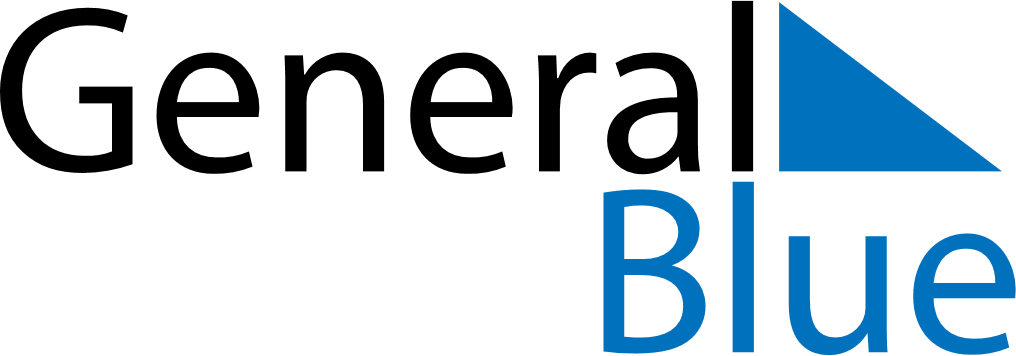 January 2021January 2021January 2021IcelandIcelandMONTUEWEDTHUFRISATSUN123New Year’s Day45678910Epiphany1112131415161718192021222324Bóndadagur25262728293031